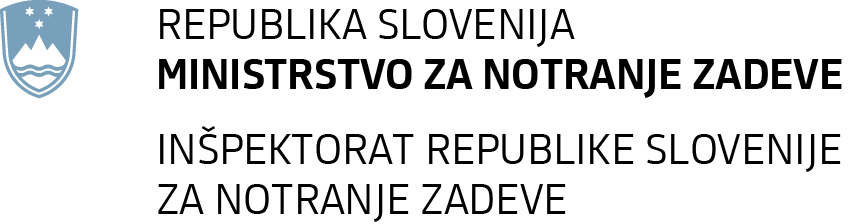 Štefanova ulica 2, 1501 Ljubljana	T: 01 428 58 70	E: gp.mnz@gov.si	www.gov.siZaposleni IRSNZŠtevilka:	010-36/2024/1 (4-01)Datum:	10. 7. 2024Zadeva:	     Kriteriji za določanje prioritetnih inšpekcijskih nadzorovV skladu s sklepom Vlade Republike Slovenije, številka: 06100-4/2015/15 z dne 2. 4. 2015, Inšpektorat Republike Slovenije za notranje zadeve (v nadaljevanju IRSNZ) določa kriterije za določanje prioritetnih inšpekcijskih nadzorov na podlagi prejete prijave oziroma pobude za uvedbo inšpekcijskega nadzora, upoštevaje oceno tveganja na posameznem področju. Kriteriji veljajo od dneva sprejetja dalje do preklica.Kriteriji se objavijo na spletni strani IRSNZ.1. Redni inšpekcijski nadzoriTemeljni področji delovanje IRSNZ sta izvajanje inšpekcijskih nadzorov in vodenje prekrškovnih postopkov. Inšpekcijski nadzori se osredotočajo na naslednja temeljna delovna področja IRSNZ:zasebno varovanje;orožje, eksplozivi in pirotehnični izdelki;detektivska dejavnost;varnost in red na smučiščih;tajne podatke;fizično varovanje jedrskih objektov ter jedrskih in radioaktivnih snovi.Osnovno izhodišče letnega načrta dela IRSNZ je zagotoviti sistematični inšpekcijski nadzor vseh zavezancev IRSNZ. Glede na razpoložljive kadrovske, finančne in druge vire IRSNZ vsako leto določi število predvidenih izvedenih rednih inšpekcijskih nadzorov v tekočem letu.Z vidika ocene tveganja, aktualne problematike in zagotavljanja splošne javne varnosti, so prioritete rednih inšpekcijskih nadzorov IRSNZ usmerjene predvsem na področje zasebnega varovanja, orožja, eksplozivov in pirotehničnih izdelkov ter varnosti na smučiščih. Ostala področja so ravno tako sistematično nadzirana, vendar v manjšem obsegu, ki je odvisen od kadrovskih zmožnosti IRSNZ.Ocena tveganja se sproti prilagaja razmeram v Republiki Sloveniji in svetu.2. Izredni inšpekcijski nadzori na podlagi prejetih prijav, pritožb in pobudIzredni inšpekcijski nadzori se izvajajo z namenom obravnave prejetih prijav, pritožb in pobud za izvedbo inšpekcijskega nadzora, ki jih IRSNZ posredujejo fizične in pravne osebe.IRSNZ prejema prijave posredovane po navadni ali e-pošti ter osebno v času uradnih ur IRSNZ. Prijavitelj lahko za prijavo kršitev uporablja obrazec, ki je dostopen na spletni strani IRSNZ, lahko pa prijavo poda v elektronskem ali navadnem dopisu ter ustno na zapisnik.Če je iz prejete prijave, na podlagi katere IRSNZ uvede inšpekcijski postopek, moč razbrati, da prijavitelj zahteva odgovor, se le-tega obvešča skladno z določili 1. odstavka 24. člena Zakona o inšpekcijskem nadzoru (Ur. list RS, št. 43/2007, 40/2014 – uradno prečiščeno besedilo,  v nadaljevanju ZIN).Za nemoteno delovanje in pravočasno odzivnost organa, IRSNZ zagotavlja vsakodnevno vsaj 30% prisotnost javnih uslužbencev z inšpekcijskimi pooblastili na sedežu organa, razen v primeru izredne skupne akcije v kateri sodelujejo vsi javni uslužbenci z inšpekcijskimi pooblastili.2.1. Kriteriji za določanje prioritet izvedbe izrednega inšpekcijskega nadzora na podlagi        prejete prijavePrijave se obravnavajo prednostno. Izvedba inšpekcijskega nadzora, vezanega na prijavo, mora biti realizirana v roku 5 delovnih dni od  prejete prijave oziroma na datum pričakovanega dogodka oziroma nemudoma, če iz prijave izhaja, da je ogroženo življenje in zdravje ljudi oziroma je moč pričakovati hujšo materialno škodo.V primeru prejetih več prijav zoper istega ali različne kršitelje oziroma zavezance, na določenem zaokroženem območju in so prijave materialno in vsebinsko povezane, se te obravnavajo celovito.V primeru sočasnega prejema večjega števila prijav, se upoštevajo kriteriji za določanje prioritet izvedbe izrednih inšpekcijskih nadzorov. Prejete prijave se preučijo z dveh vidikov, in sicer:glede na nujnost ukrepanja,glede na tveganje oziroma vplive, ki jih ima zatrjevana kršitev na zdravje in življenje ljudi, javno varnost ali premoženje večje vrednosti.Z vidika nujnosti ukrepanja, se upoštevajo sledeči kriteriji, ki so navedeni glede na nujnost obravnave:kršitev terja ukrepanje brez nepotrebnega odlašanja (npr. ker bi zaradi teže kršitve brez takojšnjega ukrepanja lahko nastala huda posledica za posameznika ali materialna škoda pravnega subjekta);kršitev terja ukrepanje, vendar ni potrebno takojšnje ukrepanje (npr. zatrjevana kršitev še vedno traja, a takojšnja reakcija zaradi značilnosti primera ni potrebna),kršitev, katere značilnosti so takšne, da hitro ukrepanje ni potrebno (npr. kršitev je bila izvedena v preteklosti in inšpekcijski ukrepi niso nujni ali možni).Z vidika tveganje oziroma vplivov, ki jih ima zatrjevana kršitev na zdravje in življenje ljudi, javno varnost ali premoženje večje vrednosti, se pri določanju prioritet upošteva:ali kršitev ogroža zdravje in življenje ljudi, javno varnost ali premoženje večje vrednosti (nujni ukrepi v javnem interesu, kjer je upravičena tudi ustna odločba - 144. člen in 211. člen ZUP);ali je zaznana verjetnost oziroma tveganje ogrožanja človeškega življenja in zdravja oziroma ogrožanje premoženja pravnih subjektov;ali gre za resne pritožbe vezane na kršitev, podatki o nesreči in skorajšnjimi nesrečami, izrednimi dogodki, podatki o predvideni kršitvi na dogodku (npr. neustrezno varovanje javne prireditve);ali gre za ponavljajočo domnevno kršitev, ki je bila že obravnavana v roku leta dni;ali gre za vsebino, ki ni v pristojnosti IRSNZ, a je iz nje moč razbrati, da je oziroma je bilo ogroženo zdravje in življenje ljudi, javna varnost ali premoženje večje vrednosti in jo je nujno potrebno odstopiti pristojnemu inšpekcijskemu organu.Prijave se razvrščajo v štiri prioritetne razrede, kot sledi iz tabele tveganja za posameznika oziroma pravno osebo:Prejetim prijavam se določi ena od prioritet. Pri določanju prioritet se lahko posamezni prijavi, zaradi nevarnosti zastaranja prekrška, določi tudi eno stopnjo višjo.Prejete prijave se obravnavajo v sledečih rokih:Prioriteta 1 (1): Prijavo je treba nemudoma, istega dne ali na dan dogodka, ki izhaja iz prijave, obravnavati in v primeru ugotovljenih kršitev začeti postopek z namenom zavarovanja dokazov ter preprečitev nadaljnjih posledic za ogrožanje zdravja in življenje ljudi, javne varnost ali premoženje večje vrednosti.Prioriteta 2 (2): Prijavo je potrebno obravnavati v roku 5 delovnih dni in v primeru ugotovljene kršitve v tem roku začeti vse potrebne postopke (zavarovanje dokazil, pridobivanje dodatnih informacij itd.).Prioriteta 3 (3): Prijavo je potrebno obravnavati v roku 10 delovnih dni in v primeru ugotovljene kršitve v tem roku začeti vse potrebne postopke (zavarovanje dokazil, pridobivanje dodatnih informacij itd.).Prioriteta 4 (4): Prijavo je potrebno obravnavati v roku 20 delovnih dni in v primeru ugotovljene kršitve v tem roku začeti vse potrebne postopke (zavarovanje dokazil, pridobivanje dodatnih informacij itd.).Prioriteto prijave določi glavni inšpektor, vodji sektorja ali osebe, ki jih nadomeščajo po pooblastilu. Stopnja prioritete se označi na ovoju spisovne dokumentacije ali z elektronskim zapisom v rubriki »Komentar« v pojavnem oknu dodeljene zadeve v programu Lotus Notes. 2.2. Prijave, iz katerih je moč razbrati, da očitane nepravilnosti niso v stvarni pristojnosti        IRSNZPrejete prijave, ki niso v pristojnosti IRSNZ, se v najkrajšem času, ki ni daljši od 5 delovnih dni, odstopi pristojnemu inšpekcijskemu organu. V primeru, da je moč iz prijave razbrati, da gre za nujno zadevo po kriterijih (prioriteta 1), se prijava nemudoma odstopi pristojnemu organu in le-tega o tem obvesti tudi po telefonu.Če je prijavitelj znan se ga seznani, da je bila prijava odstopljena drugemu organu.V primeru, da je potrebno prijavo odstopiti organu, ki ni inšpekcijski organ in le-ta vsebuje osebne podatke prijavitelja, je potrebno pred odstopom, skladno z določili 6. člena Zakona o zaščiti prijavitelja (Uradni list RS, št. 16/23, v nadaljevanju ZZPri), pridobiti pisno soglasje prijavitelja za odstop.Za vsako prijavo je potrebno opraviti tudi vse dogovorjene aktivnosti v sistemu EUPP (odločitev uradne osebe, povezave z drugo spisovno dokumentacijo IRSNZ itd.).	Vesna Gutman	glavna inšpektoricaPoslati:- zaposlenim IRSNZ – po e-pošti.Objava:- na spletni strani IRSNZ.Nujnost obravnaveVisoko tveganjeSrednje tveganjeNizko tveganjeVisoka112Srednja223Nizka334